                                                        T.C.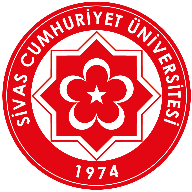 SİVAS CUMHURİYET ÜNİVERSİTESİDİVRİĞİ NURİ DEMİRAĞ MESLEK YÜKSEKOKULUDERS MUAFİYET BAŞVURU DİLEKÇESİÖĞRENCİNİN:Daha önce …………………………………………Üniversitesi ……….........Program/Bölümünden alıp başarılı olduğum derslerden muaf olmak istiyorum.           Gereğini bilgilerinize arz ederim.                                                                                                                                           Tarih :	                    ..…/…../20…..                                                                                                                                           İmza :     DAHA ÖNCE  ALDIĞIM DERSLERİN                   MUAF OLMAK İSTEDİĞİM DERSLERİNEklenecek Belgeler;   1 - Onaylı Not Döküm Belgesi (Transkript)   2 – Onaylı Ders İçerikleriAdı- SoyadıNumarasıBölümü/ProgramıAdresie-postasıTelefonuKoduAdı KredisiNotuKoduAdı KredisiNotu